OUTCOME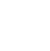 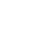 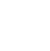 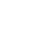 Hint:Think about what business result you want to see. What will be different in the business?AUDIENCEHint:What’s in it for them?MESSAGESHint:Avoid jargon, use the simplest words available.METHODHint:Remember how your audience likes to get information, not how you prefer to distribute it.MEASUREMENTHint:Are your employees meeting your expectations? Are your engagement survey scores improving?What’s the business outcome you seek?Who’s the audience?Where are they coming from?
What do you want themto Think, Feel and Do?
Given the key audiences’ mindset, what are the 2 - 3 main points/messages to move them to action?What’s the most effective means of reaching your audience?
How will you know when you’re successful?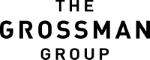 